2015 All OUC CourseOUCSpanish Intensive Language CourseFor Non-Majors4 Semester Course: From Basic, Elementary to Intermediate and High Level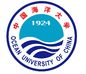 基础西班牙语Elementary Spanish I.(Starting Date: 15:30PM, 23 September 2015)IntroductionCourse level： UndergraduateEnrollment: Open to All 海大学生 (Non-Spanish Majors)Total Duration: 4 SemestersCourse Plan for Each Semester: -Spanish I (Elementary Level I): 2015 Fall -Spanish II (Elementary Level II):2016 Spring -Spanish III (Intermediate Level: General Application):2016 Fall -Spanish IV (Intermediate & High Level: Economy, Trade and Finance):2017 Spring Class hours per Each Semester: 16 weeks with 4(2+2) hours a week Starting date: 1530-1730PM, Tuesday 23 September 2015Prerequisite: None. All OUC students (理，工，文) are eligible to participate in this course.先决条件：所有OUC学生（科学，工程, 技术，人文艺术）才有资格参加这个节目H.	Number of Students: Max. 25 students I. 	Instructor: Prof. 崔戴元; Email: mandioca@qq.comOverview of the CourseLearning Spanish has been increasing in China recently. Spanish is not only an official language in Spain, but also in Mexico, Argentina, Chile, Peru, Columbia, Venezuela and Central American countries, which became important economic partners for China. Spanish is also the official language for the United Nations and International Organizations.This 4 semester-intensive course is specially designed for OUC students. It takes students from ABC at elementary level to an applied Spanish at intermediate and high level. As the first course of Spanish language for non-majors, it uses a dynamic approach that combines basic grammar skills, listening, speaking, reading, writing in an interactive way. At the end of this 4 semester-intensive course, students will be able to acquire essential grammar and vocabulary skills, express communication needs for basic and intermediate dialogue, write a letter for correspondence and understand the Spanish Radio and Television Broadcast. In addition, students will also be able to read newspapers and scientific research papers as well as economic and financial materials using the Spanish dictionary or other references.Course Description2015 Fall Semester: Spanish I (Elementary Level I)This course starts with ABC for pronunciation, basic vocabularies, basic grammar and elementary syntax. At the end of this course, students will be able to pronounce each Spanish word clearly, say basic expressions essential for initial dialogue. Students will be led to use at least 200 words with each other at the end of the course in an interactive manner. Students will be equipped with fundamental tools to self-study the Spanish language.2016 Spring Semester: Spanish II (Elementary Level II)This course extends to a more advanced elementary level with the use of 500 words and expressions for daily life communications. Elementary grammar will be mastered using a structural method for Spanish language construction. Students will be led to understand the fundamental difference of syntax between Spanish and English, which will enrich their ability to study and understand other Latin languages such as Portuguese, French and Italian.2016 Fall Semester: `Spanish III (Intermediate Level: For General Application): The third semester course is designed to study Spanish at intermediate level using around 1000 words and expressions. Students will be able to read freely Spanish newspaper and scientific research papers such as Maritime journals with an aid of Spanish dictionary. Students will also be led to understand the Spanish radio and television broadcast with intensive training on listening techniques.2017 Spring Semester: Spanish IV (Intermediate & High Level: For Economy, Trade and Finance)The final leg of the 4 semester intensive course will complete the training for reading, listening, writing and speaking. Students will be able to use more than 2,000 words freely which are sufficient for essential daily communications. As the final course of Spanish application, students will also learn the specific terms and expressions for economy, trade and finance. Students will be able to hold a “self-generic key” which can unlock any kind of expressions or meanings in Spanish. Students will encounter little difficulty to communicate with the people from Spain and Latin America. This will complete the 4 intensive semester-course of Spanish.Text BookMain Text BookMaria Martinez et alli, “Sueña 西班牙1, II, III, IV (Libro del Alumno)”, 外语教学与研究出饭，2014B.	Other Materials: In-class hand-outs will be provided during the course.C.	Teaching Methods: Combination of lectures, multimedia-presentation, student presentation.Course Evaluation and Grading: Student Presentation and Course Participation (30%)Mid-term-exam (20%)Close-book final examination（50%）________________________________________________________